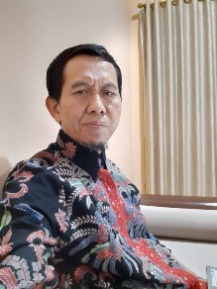 Name: Dr. Asep Supena, M.Psi.             Profession: Lecturer   Date of Birth: 7 September 1965                                   Years with Firm/Entity: 30 yearsNationality: IndonesiaMembership of Professional Societies: Universitas Negeri JakartaDetailed Tasks Assigned: Principal LectorQualificationsDr. on, Psychology, Universitas Indonesia (2004)
M.P.Si on Psychology, Universitas Indonesia (1997)
S.Pd on Special Education, IKIP Bandung (1989)
Employment2020 
Identification of Academic Talented Students at the Basic Education Level. DKI Jakarta2019 
Development of Friendly, Innovative, Fun and Active Learning Model (PRIMA) at Universitas Negeri Jakarta2019-2020
Adhoc Team for Preparation of School / Madarasah Accreditation Instruments (BAN-SM)2005-Present 
Head of the Center for Development of Learning and Disability Services, Institute for Education and Learning Development (LP3), Universitas Negeri Jakarta2011-2013 
Vice Dean of Academic Fields, Faculty of Education (FIP) Universitas Negeri Jakarta2010-2011 
Vice Dean of College Student fields, Faculty of Education (FIP) Universitas Negeri Jakarta2007-2010 
Head of the Department of Special Education, Faculty of Education (FIP), Universitas Negeri Jakarta2005-2007 
Coordinator of Basic Education Subjects (MKDK), Faculty of Education (FIP) Universitas Negeri JakartaSelected Publications NoPublication TitleJournalVolume / Number / Year1.Students' Learning Disability of Elementary School in Tangerang Identification Students Learning Disabilities, Factors and Teacher's EffortThe Journal of Innovation in Elementary Education Vol. 5 No. 2 (2020)2.The Effectiveness of Snakes and Ladders Media on Sex Education for Children with Intellectual Disabilities The Journal of Innovation in Elementary Education Vol. 5 No. 2 (2020)3.Model Pendidikan Inklusif Untuk Siswa Tunagrahita Di Sekolah Dasar.Parameter: Jurnal Pendidikan Universitas Negeri JakartaVol. 29 No. II (2017)4.Konsep Pendidikan Hafidz Qur’an pada Anak Usia Dini.Jurnal Obsesi: Jurnal Pendidikan Anak Usia DiniVol 3, No 1 (2019) 5.Pembentukan Karakter Anak melalui Budaya Nalo pada Anak Usia DiniJurnal Obsesi: Jurnal Pendidikan Anak Usia DiniVol 4, No 2 (2020) 6.Peningkatan Keterampilan Sosial melalui Kegiatan Tari SamanJurnal Obsesi: Jurnal Pendidikan Anak Usia Dini20197.Language development and social emotions in children with speech delay: case study of 9-year-olds in elementary schoolJournal Jurnal Konseling dan Pendidikan20198.Educational Neuroscience Dalam Pendidikan DasarJPD-Jurnal Pendidikan DasarVol 9 No 2 (2018)9.Hubungan Kelekatan Orangtua Dan Regulasi Diri Dengan Kemampuan Sosial Anak. Jurnal Pendidikan Usia DiniVol. 12 No. 1 (2018)10.Improving Learning Outcomes and Digital Literacy of Elementary School Students through Digital Comic.Solid State TechnologyVol. 63 No. 4 (2020) 11.Environmental Education in Schools: Grounded Theory Research in Adiwiyata Elementary School.International Journal of Advanced Science and TechnologyVol. 29 No. 06 (2020) 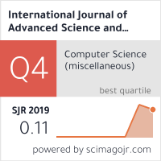 12.The Evaluation of Inclusive Education Implementation for Students with Intellectual Disability In Victory Plus Primary SchoolEuropean Journal of Education StudiesVol. 4, Issue 12, 2018